TRIBUNAL CONTENCIOSO ADMINISTRATIVO DE CUNDINAMARCASECCION CUARTASECRETARIACalle 24 no. 53-28, piso 1 Of. 1-17, Bogota D.C.Tel: 4233390 ext 8110 a 8117Correo electrónico: scs04sb04tadmincdm@notificacionesrj.gov.coEXPEDIENTE: 2020-02457-00ASUNTO:  CONTROL DE LEGALIDAD DEL ACUERDO 006 DE 1º  DE JULIO DE 2020 EXPEDIDO POR EL CONCEJO MUNICIPAL DE TOCANCIPÁH. MAGISTRADA PONENTE: CARMEN AMPARO PONCE DELGADOAVISOEL SUSCRITO SECRETARIO DEL TRIBUNAL CONTENCIOSO ADMINISTRATIVO DE CUNDINAMARCA DE CONFORMIDAD CON LO DISPUESTO  EN EL NUMERAL 2º DEL ARTICULO 185 DE LA LEY 1437 DE 2011, COMUNICA QUE MEDIANTE AUTO PROFERIDO EL 6 DE AGOSTO DE 2020 SE DIO INICIO AL PROCEDIMIENTO DE CONTROL AUTÓMATICO DE LEGALIDAD DEL ACUERDO 006 DE 1º DE JULIO DE 2020 EXPEDIDO POR EL CONCEJO MUNICIPAL DE TOCANCIPÁ. « POR EL CUAL SE MODIFICA TRANSITORIAMENTE EL ACUERDO 04 DE 2016, EN VIRTUD DE LAS DISPOSICIONES ESTABLECIDAS POR EL GOBIERNO NACIONAL EN EL DECRETO LEGISLATIVO 580 DEL 15 DE ABRIL DE 2020, EN EL MARCO DE LA EMERGENCIA ECONÓMICA, SOCIAL Y ECOLÓGICA Y SE DICTAN OTRAS DISPOSICIONES».EN APLICACIÓN DEL PRINCIPIO DE PUBLICIDAD SE FIJA EL PRESENTE AVISO POR EL TERMINO DE DIEZ (10) DIAS EN LA PAGINA WEB  WWW.RAMAJUDICIAL.GOV.CO  EN LA SECCION DENOMINADA *MEDIDAS COVID 19*, DURANTE LOS CUALES CUALQUIER CIUDADANO PODRA INTERVENIR DEFENDIENDO O IMPUGNANDO LA LEGALIDAD DEL ACTO OBJETO DE CONTROL (NUMERAL 2 DEL ARTICULO 185 DEL CPACA).ANTE LA SITUACIÓN DE «AISLAMIENTO PREVENTIVO OBLIGATORIO » ORDENADO POR EL GOBIERNO NACIONAL MEDIANTE LOS DECRETOS 457 DE 22 DE MARZO DE 2020, 531 DEL 8 DE ABRIL DE 2020, 593 DE 24 DE ABRIL DE 2020, 636 DE 6 DE MAYO Y 689 DE 22 DE MAYO DE 2020, LOS ESCRITOS DE LAS PARTES Y DE LA CIUDADANÍA INTERESADA SE RECIBIRÁN  DENTRO DE LOS TÉRMINOS CONCEDIDOS EN EL AUTO PROFERIDO, EN EL CORREO ELECTRÓNICO:s04des02tadmincdm@notificacionesrj.gov.co.SE FIJA EL DIA 10 DE AGOSTO DE 2020 A LAS 8:00 A.M.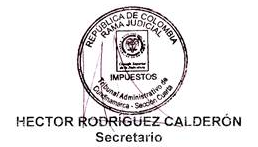 